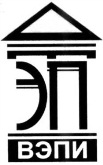 Автономная некоммерческая образовательная организациявысшего образования«Воронежский экономико-правовой институт»(АНОО ВО «ВЭПИ»)ПРИКАЗСтраница 13. СВЕДЕНИЯ О СОДЕРЖАНИИ И РЕЗУЛЬТАТАХ ОСВОЕНИЯ 
ПРОГРАММЫ БАКАЛАВРИАТАСтраница 2Страница 35. ДОПОЛНИТЕЛЬНЫЕ СВЕДЕНИЯРуководитель образовательной 
организацииНастоящее приложение содержит            страницСтраница 4Страница 13. СВЕДЕНИЯ О СОДЕРЖАНИИ И РЕЗУЛЬТАТАХ ОСВОЕНИЯ 
ПРОГРАММЫ БАКАЛАВРИАТАСтраница 2Страница 35. ДОПОЛНИТЕЛЬНЫЕ СВЕДЕНИЯРуководитель образовательной 
организацииНастоящее приложение содержит            страницСтраница 425.08.2017№ 148 – УВоронежВоронежОб утверждении образцов документов 
о высшем образовании и о квалификации 
и приложений к нимОб утверждении образцов документов 
о высшем образовании и о квалификации 
и приложений к нимВ соответствии с Федеральным законом от 29.12.2012 № 273-ФЗ 
«Об образовании в Российской Федерации», Положением «Об итоговой аттестации выпускников по не имеющим государственной аккредитации образовательным программам в АНОО ВО «ВЭПИ» и филиалах»В соответствии с Федеральным законом от 29.12.2012 № 273-ФЗ 
«Об образовании в Российской Федерации», Положением «Об итоговой аттестации выпускников по не имеющим государственной аккредитации образовательным программам в АНОО ВО «ВЭПИ» и филиалах»ПРИКАЗЫВАЮ:ПРИКАЗЫВАЮ:Утвердить:1.1. Образцы документов АНОО ВО «ВЭПИ» о высшем образовании и о квалификации:1.1.1. Диплом бакалавра согласно Приложению № 1;1.1.2. Диплом бакалавра с отличием согласно Приложению № 2.1.2. Образец приложения к диплому бакалавра согласно Приложению № 3;1.3. Образец приложения к диплому бакалавра с отличием согласно Приложению № 4.2. Контроль за исполнением приказа возложить на начальника контрольного управления О.И. Гаврикову.Утвердить:1.1. Образцы документов АНОО ВО «ВЭПИ» о высшем образовании и о квалификации:1.1.1. Диплом бакалавра согласно Приложению № 1;1.1.2. Диплом бакалавра с отличием согласно Приложению № 2.1.2. Образец приложения к диплому бакалавра согласно Приложению № 3;1.3. Образец приложения к диплому бакалавра с отличием согласно Приложению № 4.2. Контроль за исполнением приказа возложить на начальника контрольного управления О.И. Гаврикову.РекторС.Л. Иголкин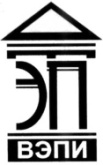 Автономная некоммерческая образовательная организациявысшего образования«Воронежский экономико-правовой институт»(АНОО ВО «ВЭПИ»)ДИПЛОМ 
БАКАЛАВРААвтономная некоммерческая образовательная организациявысшего образования«Воронежский экономико-правовой институт»(АНОО ВО «ВЭПИ»)ДИПЛОМ 
БАКАЛАВРА111111 1111111ДОКУМЕНТ ОБ ОБРАЗОВАНИИ И О КВАЛИФИКАЦИИРегистрационный номерДата выдачиНастоящий диплом свидетельствует о том, чтоосвоил(а) программу бакалавриата по направлению подготовкии успешно прошел(ла) итоговую аттестацию.Решением Итоговой экзаменационной комиссии 
присвоена квалификацияПротокол №                 от «       »                             20        г.ПредседательИтоговой экзаменационной комиссииРуководитель образовательной организации М.П.Автономная некоммерческая образовательная организациявысшего образования«Воронежский экономико-правовой институт»(АНОО ВО «ВЭПИ»)ДИПЛОМ 
БАКАЛАВРАС ОТЛИЧИЕМАвтономная некоммерческая образовательная организациявысшего образования«Воронежский экономико-правовой институт»(АНОО ВО «ВЭПИ»)ДИПЛОМ 
БАКАЛАВРАС ОТЛИЧИЕМ111111 1111111ДОКУМЕНТ ОБ ОБРАЗОВАНИИ И О КВАЛИФИКАЦИИРегистрационный номерДата выдачиНастоящий диплом свидетельствует о том, чтоосвоил(а) программу бакалавриата по направлению подготовкии успешно прошел(ла) итоговую аттестацию.Решением Итоговой экзаменационной комиссии 
присвоена квалификацияПротокол №                 от «       »                             20        г.ПредседательИтоговой экзаменационной комиссииРуководитель образовательной организации М.П.Автономная некоммерческая 
образовательная организация 
высшего образования 
«Воронежский 
экономико-правовой институт» 
г ВоронежПРИЛОЖЕНИЕ 
К ДИПЛОМУбакалавра 111111 1111111Регистрационный номерДата выдачи1. СВЕДЕНИЯ О ЛИЧНОСТИ ОБЛАДАТЕЛЯ ДИПЛОМАФамилияИмяОтчествоДата рожденияПредыдущий документ об образовании или 
об образовании и о квалификации2. СВЕДЕНИЯ О КВАЛИФИКАЦИИРешением Итоговой экзаменационной комиссии 
присвоена квалификацияСрок освоения программы бакалавриата 
в очной форме обученияНаименование дисциплин (модулей) программы, 
вид практикиКоличество 
зачетных единиц / 
академических часовОценкаНаименование дисциплин (модулей) программы, 
вид практикиКоличество 
зачетных единиц / 
академических часовОценка4. КУРСОВЫЕ РАБОТЫ (ПРОЕКТЫ)ОЦЕНКААвтономная некоммерческая 
образовательная организация 
высшего образования 
«Воронежский 
экономико-правовой институт» 
г ВоронежПРИЛОЖЕНИЕ 
К ДИПЛОМУбакалавра с отличием111111 1111111Регистрационный номерДата выдачи1. СВЕДЕНИЯ О ЛИЧНОСТИ ОБЛАДАТЕЛЯ ДИПЛОМАФамилияИмяОтчествоДата рожденияПредыдущий документ об образовании или 
об образовании и о квалификации2. СВЕДЕНИЯ О КВАЛИФИКАЦИИРешением Итоговой экзаменационной комиссии 
присвоена квалификацияСрок освоения программы бакалавриата 
в очной форме обученияНаименование дисциплин (модулей) программы, 
вид практикиКоличество 
зачетных единиц / 
академических часовОценкаНаименование дисциплин (модулей) программы, 
вид практикиКоличество 
зачетных единиц / 
академических часовОценка4. КУРСОВЫЕ РАБОТЫ (ПРОЕКТЫ)ОЦЕНКА